SPEISEPLANvom 09.05. bis 13.05.2022 Wir wünschen einen guten Appetit Zu den jeweiligen Fleisch- oder Fischgerichten servieren wir stets eine vegetarische Alternative und regelmäßig variierenden Nachtisch. SPEISEPLAN   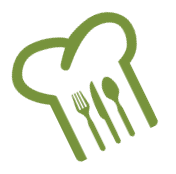 vom 16.05. bis 20.05.2022 Wir wünschen einen guten Appetit  Zu den jeweiligen Fleisch- oder Fischgerichten servieren wir stets eine vegetarische Alternative und regelmäßig variierenden Nachtisch. Montag Möhreneintopf mit FleischkäseObstDienstag Spätzle mit Käsesoße     Rohkost und ObstMittwochTortellini mit frischer TomatensoßeRohkostDonnerstag Käse-Lauch-Suppe mit Brot  Obst und RohkostFreitag Milchreis mit frischem Obstkompott und Zimt+ZuckerRohkostMontagChilli con Carne mit Reis Rohkost Dienstag Möhrencremesuppe mit BrotObstMittwochKartoffeln, Spinat und Fischstäbchen Obst/RohkostDonnerstag Hähnchencurry mit ReisRohkostFreitag Würstchen im SchlafrockObst oder/und Rohkost